テーマ　ステップアップ！～義肢装具のスペシャリストに学ぶ～大会長　 寺村　誠治（JR東京総合病院）開催日時　 2023年2月19日（日）　オンラインセミナー(ZOOM開催)参加費　 2,000円プログラム10:00　開会のあいさつ10:10　講義Ⅰ　「バイオメカニズムの観点から見た脳卒中者の長下肢装具」（50分）　　  　田中惣治（済生会東神奈川リハビリテーション病院　理学療法士）11:00　質疑応答（10分）11:10　講義Ⅱ　「パラスポーツにおける療法士の関わり方について」（50分）　　　  佐藤陽介（義足スポーツサークルAmbeins代表）12:00　質疑応答（10分）12:10　閉会のあいさつ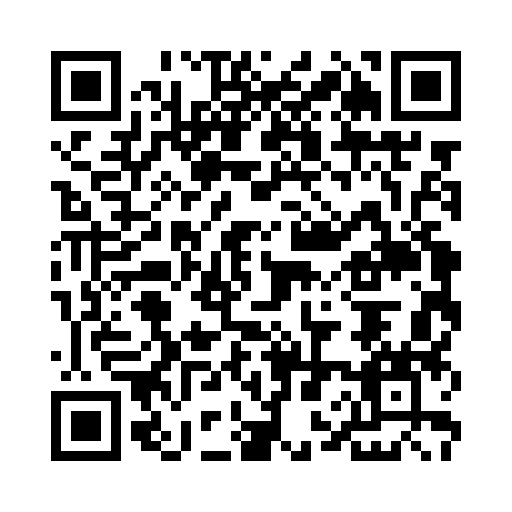 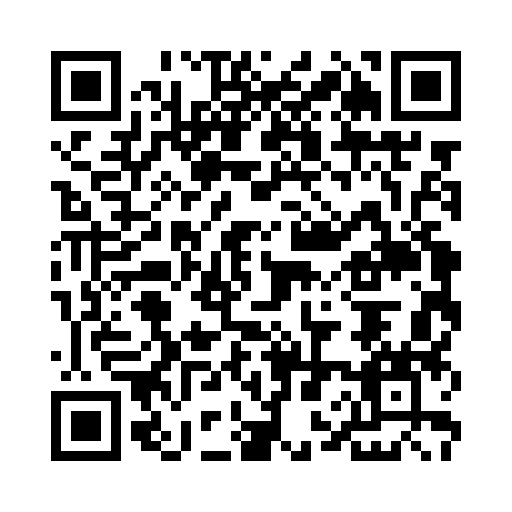 申し込み方法（2月5日締切）以下のフォームに入力送信後、参加費をお振込みください。確認が取れ次第、セミナーID・パスワードをお知らせいたします。https://form.run/@hosougusienn-1660988667※本研修会は生涯学習システムのポイント登録の対象ではありません共催　専門リハビリテーション研究会補装具研究部会、補装具支援のあり方研究会お問い合わせ　前田・渡辺　アドレス：hosougusienn@gmail.com